Уважаемые водители!Быстрая езда – один из самых распространенных видов нарушений ПДД. К сожалению, многие водители не задумываются о возможных рисках превышения скорости и степени ее влияния на тяжесть последствий в случае возникновения ДТП.
С точки зрения физики, помимо непосредственно самой скорости существенное влияние на степень тяжести травм водителя и пассажиров, полученных при ДТП, играет и масса транспортных средств, которые участвуют в столкновении. 
В ходе исследований удалось выяснить, что если ударятся машины разной массы то, как правило, более серьезный вред здоровью получат люди, находящиеся в более легком автомобиле. Дело в том, что разница в массе транспортного средства определяет, какой автомобиль в процессе столкновения и последующих в его следствии деформаций поглотит большую часть выделившейся энергии удара. То есть, поглощение энергии удара пропорционально массам транспортных средств. При существенной разнице между массой грузового и легкового автомобиля, риск получить смертельную травму у членов экипажа легковушки в 10-30 раз выше, чем у водителя или пассажиров.

Соблюдайте скоростной режим, вас ждут дома!ОМВД России"Няндомский"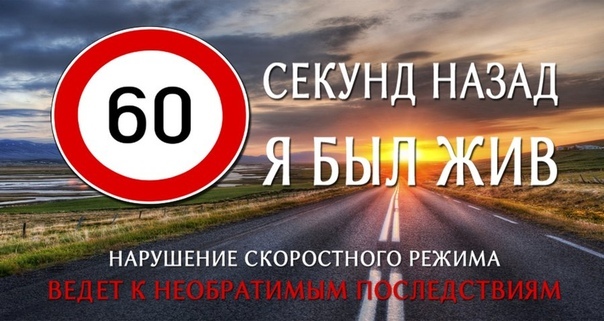 